Karneval i barnehagen.Når vinteren kan være på det kaldeste, finner vi på mange forskjellige ting i barnehagen. Karneval er en av aktivitetene som har vært tradisjon i mange år. Alle blir oppfordret til å kle seg ut som det de måtte ønske. Ingen fest uten riktig fest mat. Vi fikk servert deilig hjemmelaget lapskaus og is til dessert. Vi hadde stol leken, danset, hørte på musikk og slo katten ut av sekken. I sekken var de noe godt vi koste oss med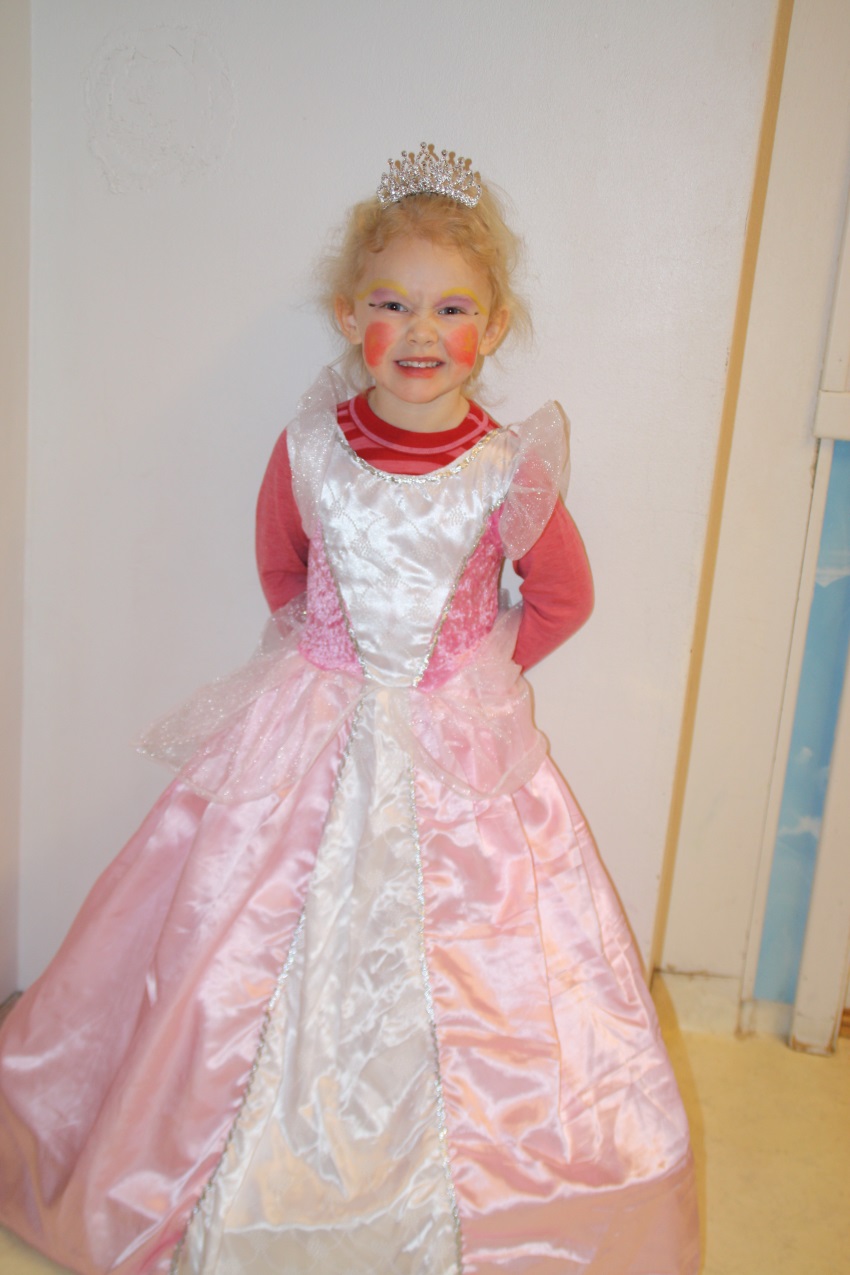 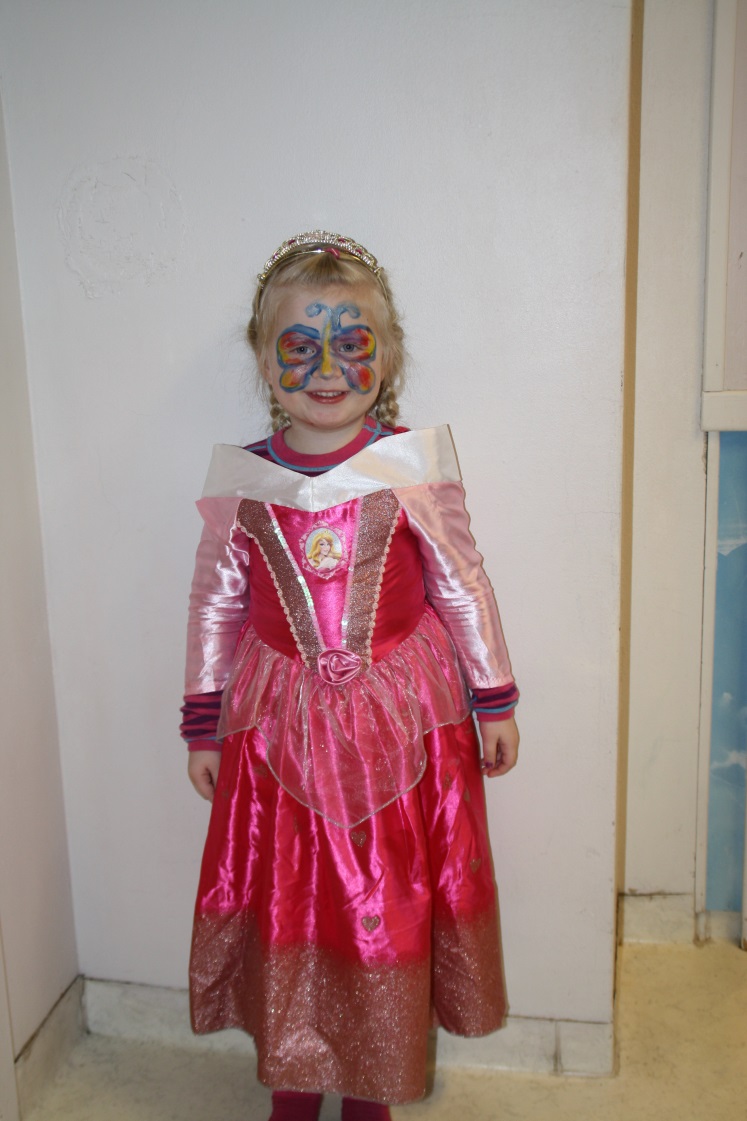 . 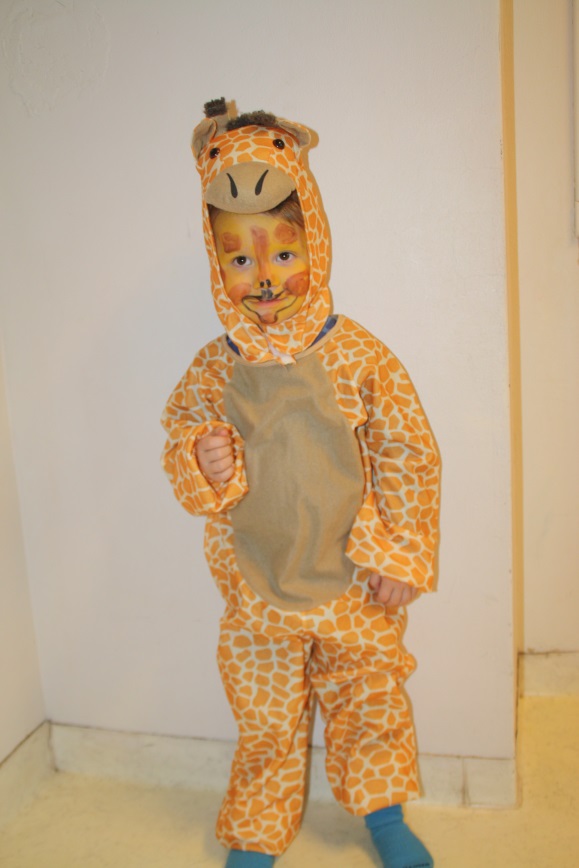 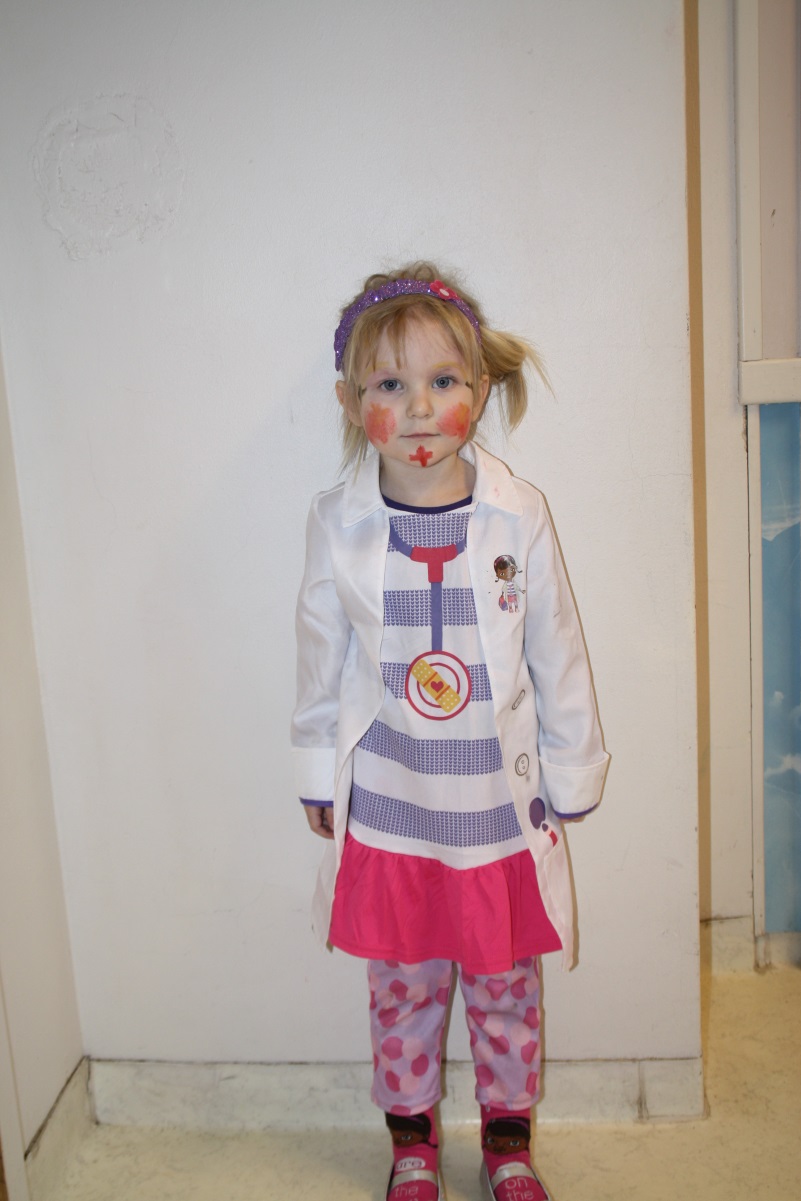 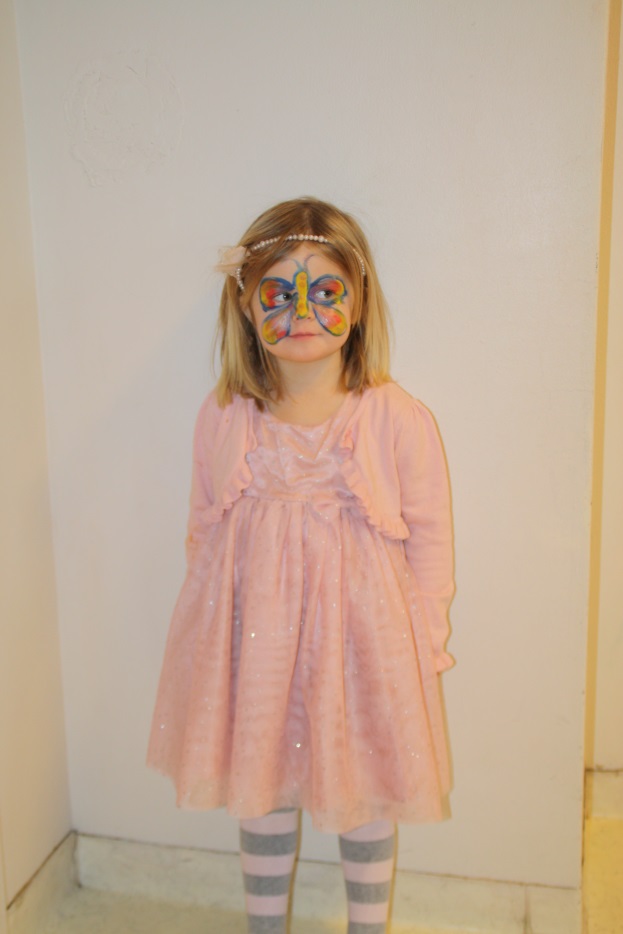 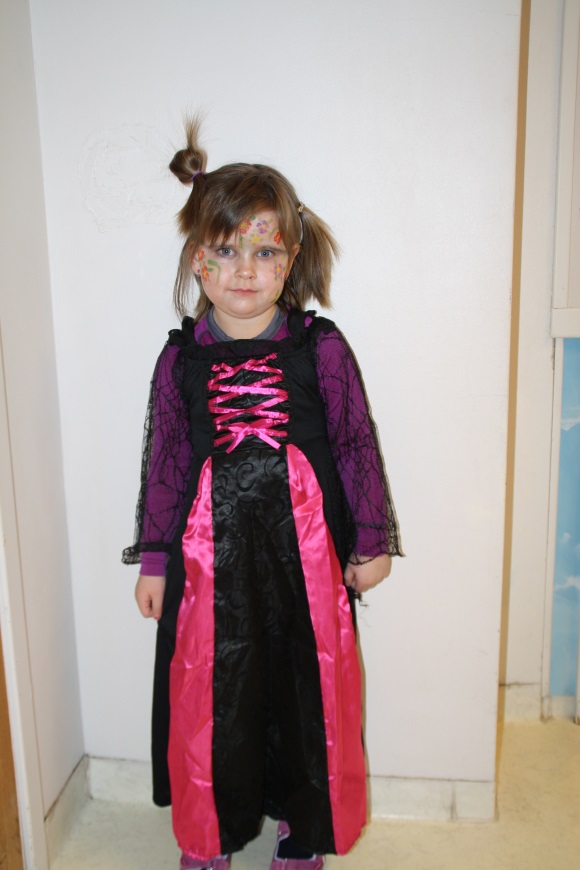 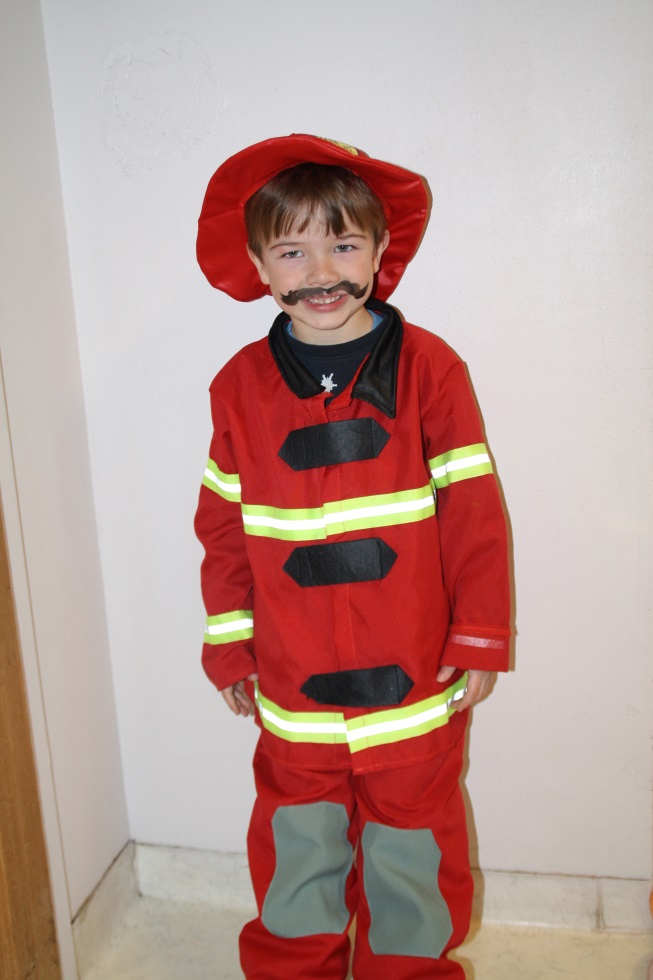 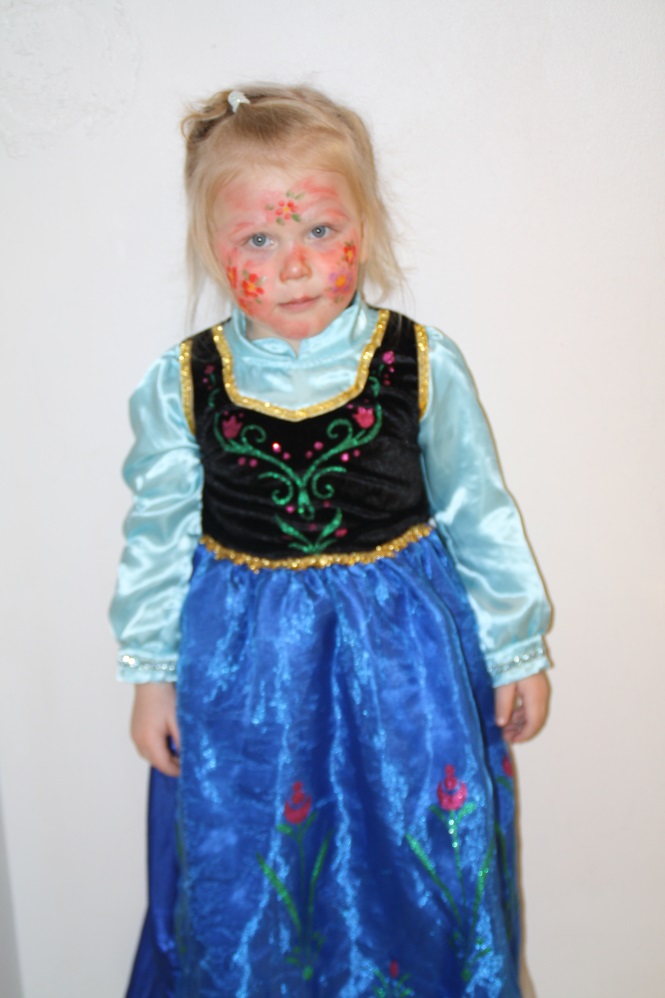 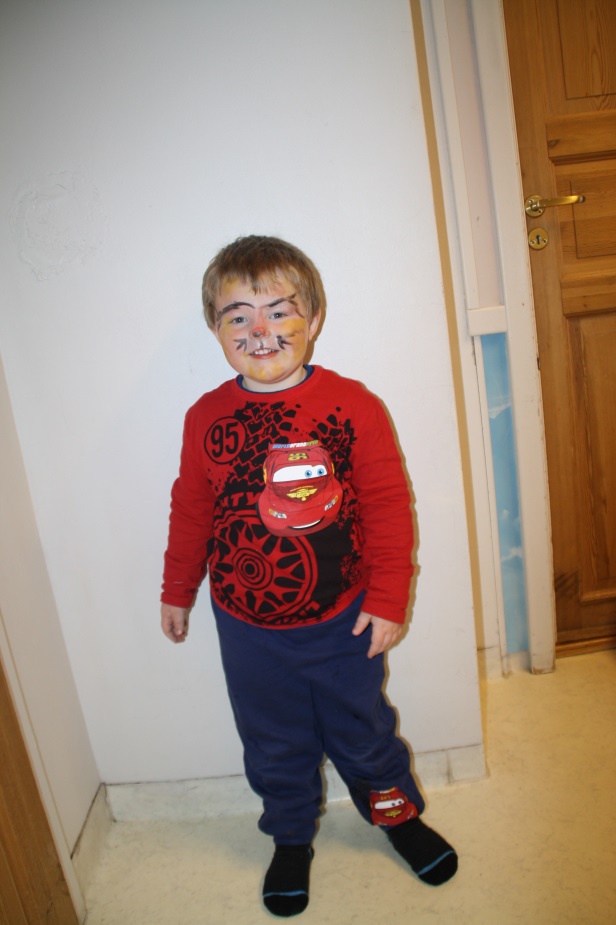 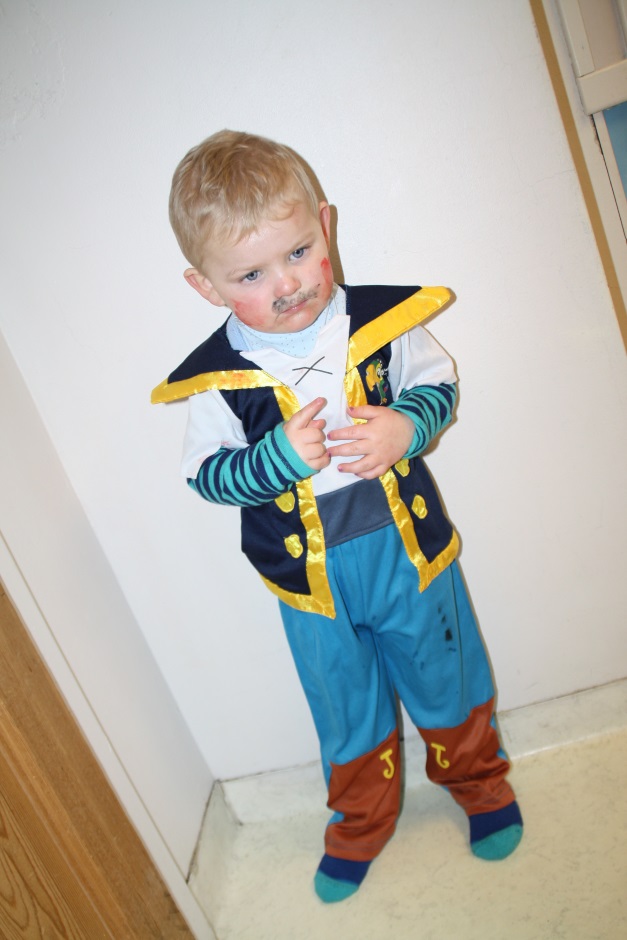 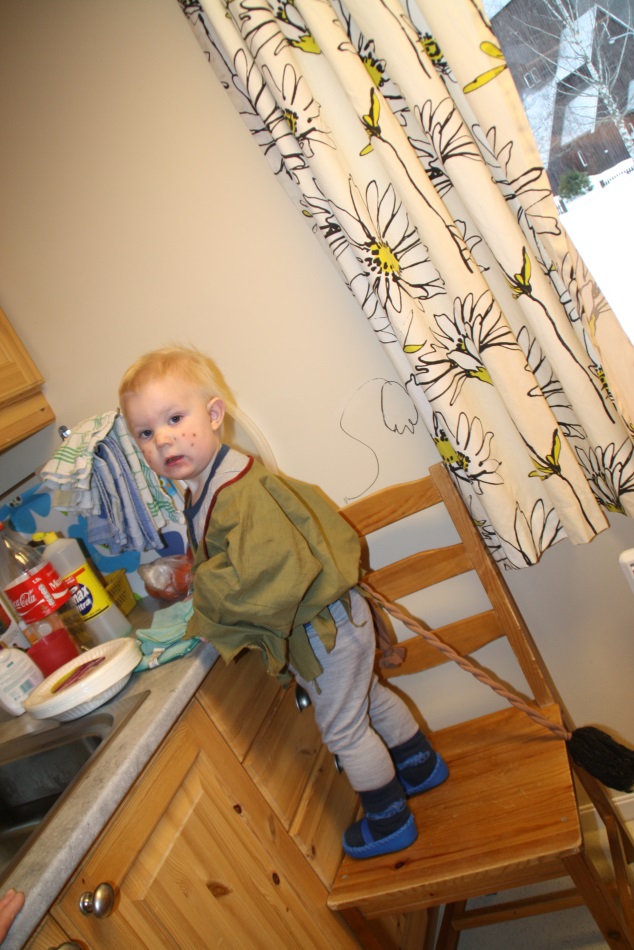 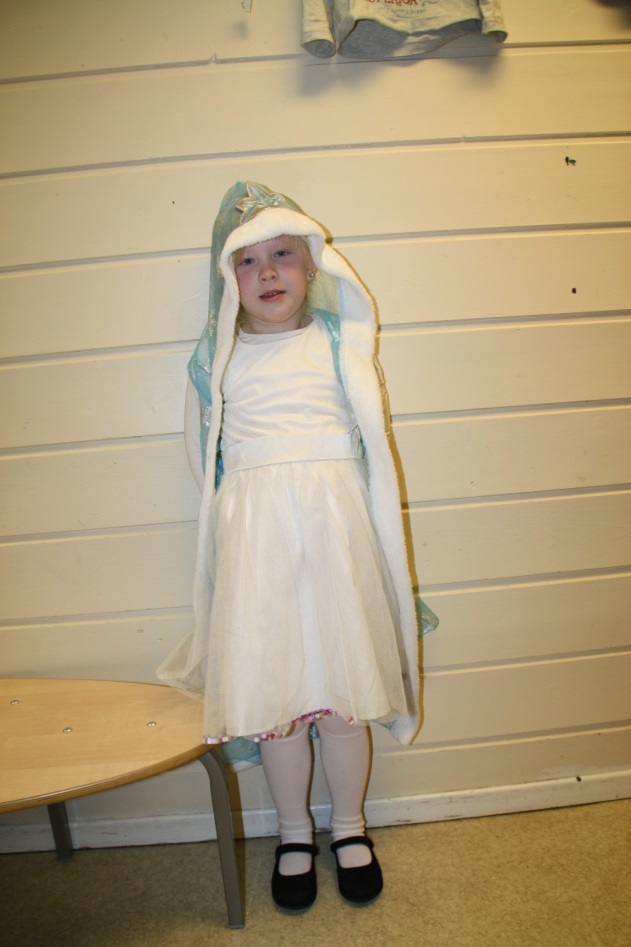 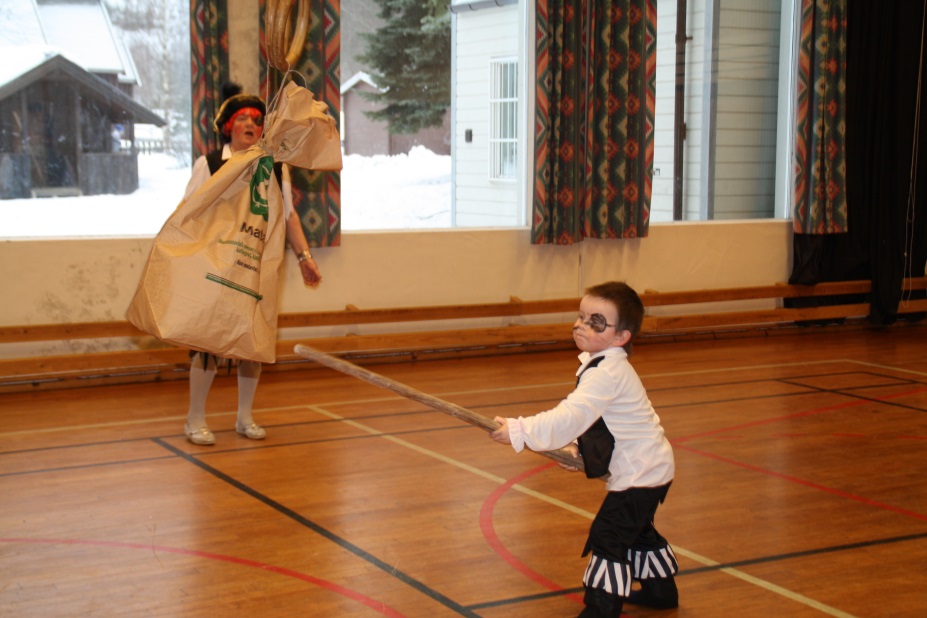 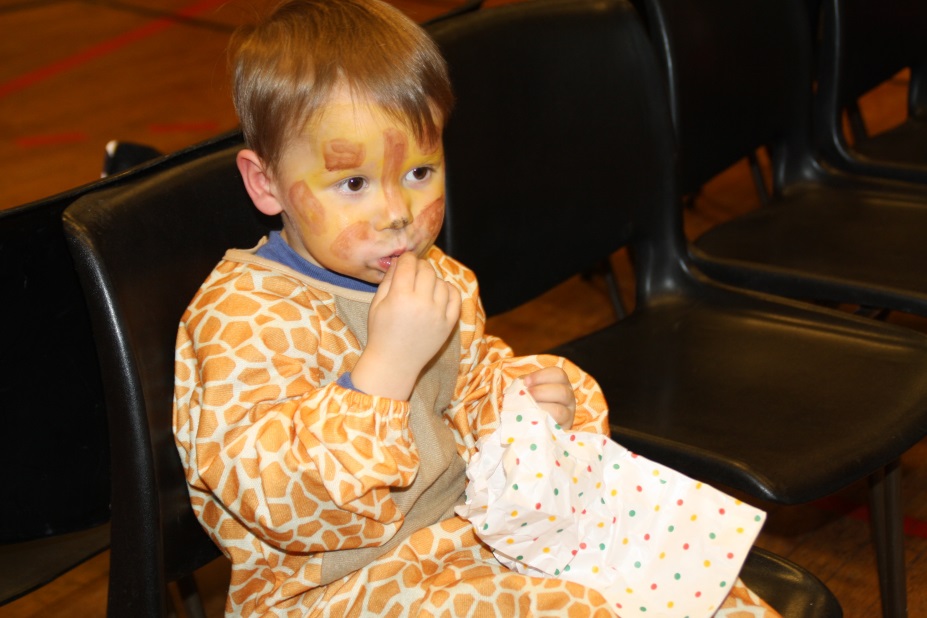 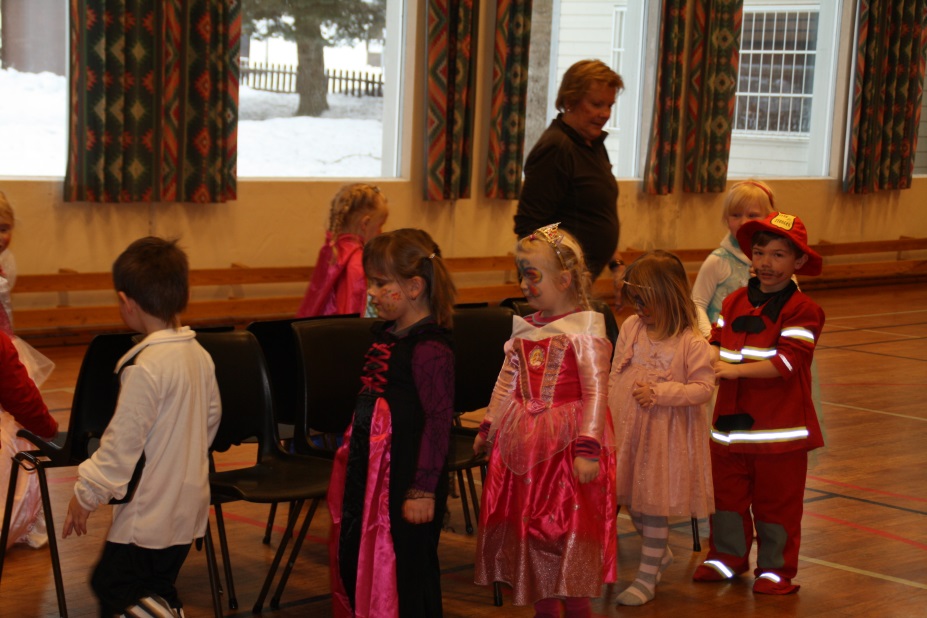 